台灣傳道六十年紀念特刊支分會專用稿紙 (寫好後請寄給梁世威弟兄 Carlliang05@gmail.com，手機0928-244715， Skype: carlliang3151，Line ID: carlliang)補充資料提供者姓名：                             電話：                        Email：單位名稱霧峰支會                                       霧峰支會                                       單位號碼417912單位資料成立日期西元 2002年10月27日西元 2002年10月27日單位資料原屬單位台中替一級第四支會台中替一級第四支會單位資料教堂地址台中縣413霧峰鄉中正路1206,1208號2樓2009.10  台中市401東區東英路188號. 台中縣413霧峰鄉中正路1206,1208號2樓2009.10  台中市401東區東英路188號. 單位資料教堂電話04-2215543704-22155437單位資料歷任主教/會長(從第一任開始)2002.10.27~2004.10.31 林游南2004.10.31~2008.2.24彭近貴2008.2.24~2015.6.28  林游南2015.6.28~  方建元2002.10.27~2004.10.31 林游南2004.10.31~2008.2.24彭近貴2008.2.24~2015.6.28  林游南2015.6.28~  方建元重要史料 (請勿超過1,500字，所撰寫之資料請盡量包含人事時地物五大要項。 請附寄現任主教/會長照片及教堂照片。從前教堂及領袖之照片及重要活動史料照片亦很歡迎， 用畢歸還。)2002.10.27  台中第一及第四支會共同劃分出台中第六支會和霧峰分會2004.10.31  由霧峰分會改為霧峰支會2004.10.31  與台中一、四、五、六支會重劃界線2013.4.7  與忠明、太平、五權一支會共同劃分出東英支會(人物介紹：胡競存弟兄， 2011年2月利阿賀拿第N5頁)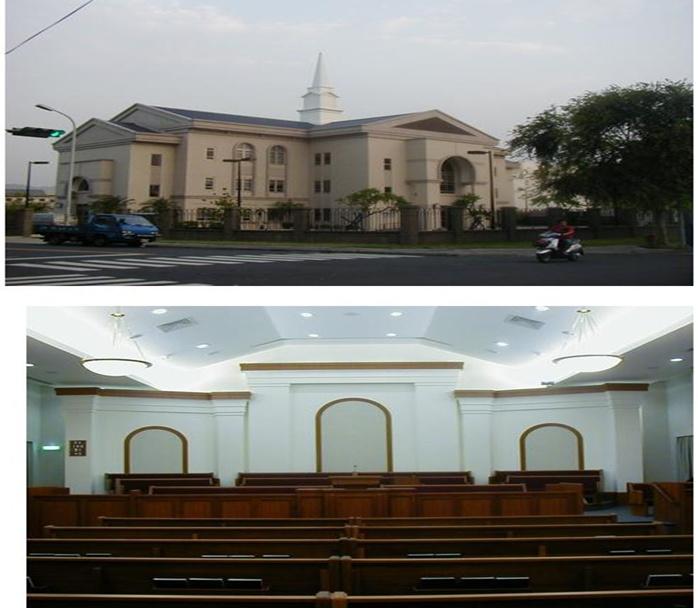 東英教堂 – 南台中支聯會中心 2004年落成奉獻Address : #188, Tungying Rd., E. Dist.,TAICHUNG, 401重要史料 (請勿超過1,500字，所撰寫之資料請盡量包含人事時地物五大要項。 請附寄現任主教/會長照片及教堂照片。從前教堂及領袖之照片及重要活動史料照片亦很歡迎， 用畢歸還。)2002.10.27  台中第一及第四支會共同劃分出台中第六支會和霧峰分會2004.10.31  由霧峰分會改為霧峰支會2004.10.31  與台中一、四、五、六支會重劃界線2013.4.7  與忠明、太平、五權一支會共同劃分出東英支會(人物介紹：胡競存弟兄， 2011年2月利阿賀拿第N5頁)東英教堂 – 南台中支聯會中心 2004年落成奉獻Address : #188, Tungying Rd., E. Dist.,TAICHUNG, 401重要史料 (請勿超過1,500字，所撰寫之資料請盡量包含人事時地物五大要項。 請附寄現任主教/會長照片及教堂照片。從前教堂及領袖之照片及重要活動史料照片亦很歡迎， 用畢歸還。)2002.10.27  台中第一及第四支會共同劃分出台中第六支會和霧峰分會2004.10.31  由霧峰分會改為霧峰支會2004.10.31  與台中一、四、五、六支會重劃界線2013.4.7  與忠明、太平、五權一支會共同劃分出東英支會(人物介紹：胡競存弟兄， 2011年2月利阿賀拿第N5頁)東英教堂 – 南台中支聯會中心 2004年落成奉獻Address : #188, Tungying Rd., E. Dist.,TAICHUNG, 401重要史料 (請勿超過1,500字，所撰寫之資料請盡量包含人事時地物五大要項。 請附寄現任主教/會長照片及教堂照片。從前教堂及領袖之照片及重要活動史料照片亦很歡迎， 用畢歸還。)2002.10.27  台中第一及第四支會共同劃分出台中第六支會和霧峰分會2004.10.31  由霧峰分會改為霧峰支會2004.10.31  與台中一、四、五、六支會重劃界線2013.4.7  與忠明、太平、五權一支會共同劃分出東英支會(人物介紹：胡競存弟兄， 2011年2月利阿賀拿第N5頁)東英教堂 – 南台中支聯會中心 2004年落成奉獻Address : #188, Tungying Rd., E. Dist.,TAICHUNG, 401